Spring Cleanup June 1st –9th A Dumpster will be available FREE of ChargeLocation: 114 E. Center St. (Main City Shop)Please offer to help your elderly neighborsStack tires on the provided flatbed truck located at: 114 E. Center/City ShopNO DUMPING in alleyways, streets, or sidewalks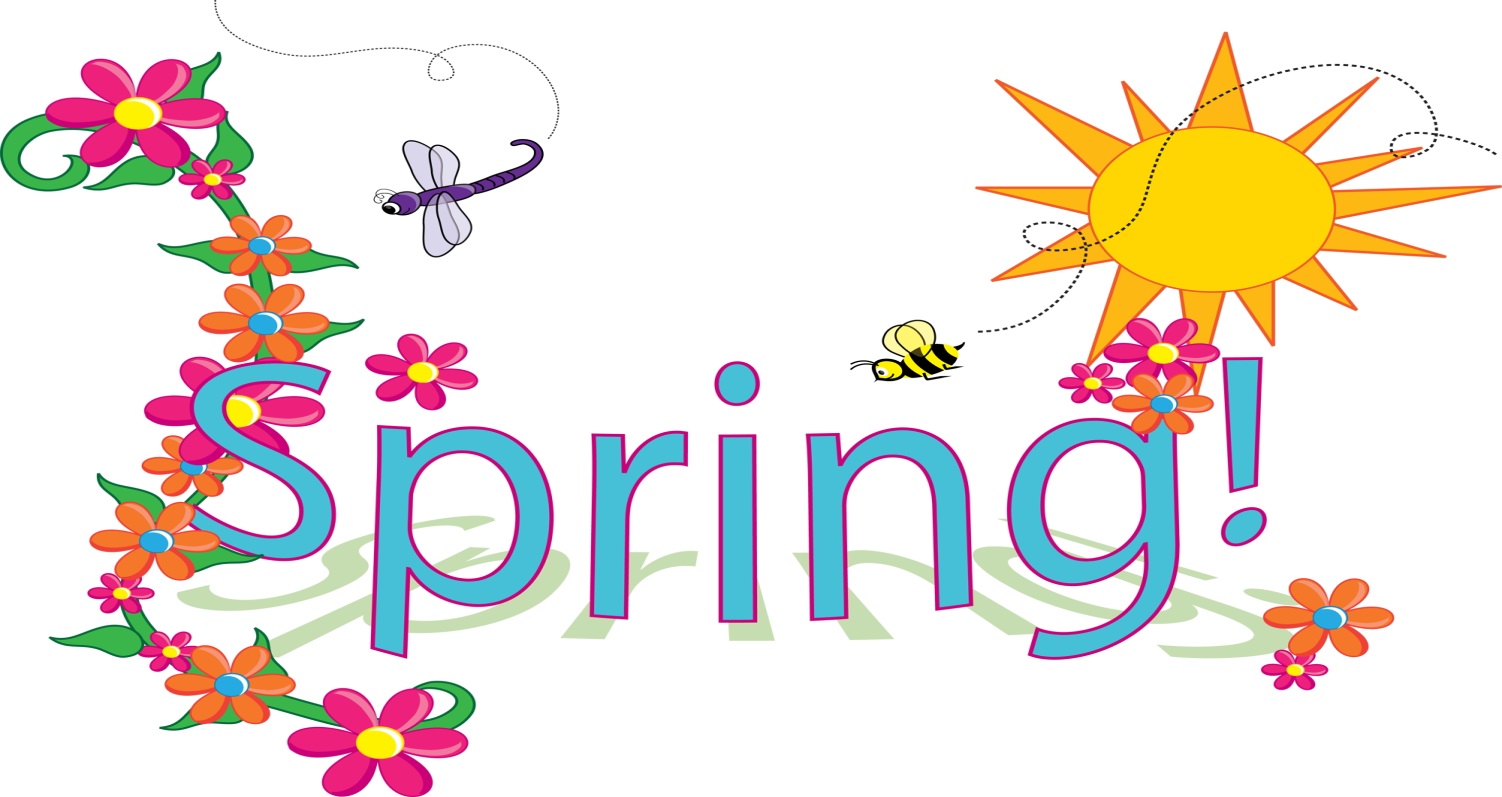 County Landfill FREE dump days: June 5-10*Hazardous chemicals, materials or asbestos will not be accepted*